	П О М Ш У Ö М		Р Е Ш Е Н И Е   	О внесении изменений в решение Совета городского поселения «Печора» от 25 декабря 2020 года № 4-27/136«О бюджете муниципального образования городского поселения «Печора» на 2021 год и плановый период 2022 и 2023 годов»В соответствии с пунктом 2 части 1 статьи 30 Устава муниципального образования городского поселения «Печора» Совет городского поселения «Печора» решил:Внести в решение Совета городского поселения «Печора» от 25 декабря 2020 года № 4-27/136 «О бюджете муниципального образования городского поселения «Печора» на 2021 год и плановый период 2022 и 2023 годов» следующие изменения:в пункте 6 цифру «44 739,2» заменить цифрой «41 088,7»;приложение 3 изложить в редакции согласно приложению 1.           2. Контроль за исполнением настоящего решения возложить на постоянную комиссию Совета городского поселения «Печора» по бюджету, налогам, экономической политике и благоустройству (Олейник В.В.).3. Настоящее решение вступает в силу со дня принятия и подлежит официальному опубликованию.Глава городского поселения «Печора» - председатель Совета поселения                                                             А.И. Шабанов      «ПЕЧОРА» КАР ОВОМÖДЧÖМИНСА СÖВЕТ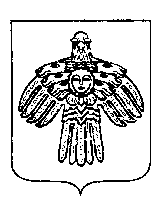 СОВЕТ ГОРОДСКОГО ПОСЕЛЕНИЯ «ПЕЧОРА»  «11»  июня  2021 года  г. Печора Республика Коми           № 4-29/149